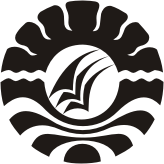 SKRIPSISTUDI TENTANG PENYELENGGARAAN PENDIDIKAN ANAK USIA DINI DI KELOMPOK BERMAIN PAUD RAMA YAYASAN PENDIDIKAN RAMA PANAKKUKANG MAS KOTA MAKASSARSRI AYU NINGSIH JURUSAN PENDIDIKAN LUAR SEKOLAHFAKULTAS ILMU PENDIDIKAN UNIVERSITAS NEGERI MAKASSAR2015STUDI TENTANG PENYELENGGARAAN PENDIDIKAN ANAK USIA DINI DI KELOMPOK BERMAIN PAUD RAMA YAYASAN PENDIDIKAN RAMA PANAKKUKANG MAS KOTA MAKASSARSKRIPSIDiajukan Untuk Memenuhi Sebagian Persyaratan Guna Memperoleh Gelar Sarjana Pendidikan Pada Jurusan Pendidikan Luar Sekolah Strata Satu Fakultas Ilmu Pendidikan Universitas Negeri MakassarSRI AYU NINGSIH NIM. 1142040033JURUSAN PENDIDIKAN LUAR SEKOLAHFAKULTAS ILMU PENDIDIKAN UNIVERSITAS NEGERI MAKASSAR2015